2019年上半年中国社会科学院农村发展研究所拟聘人员公示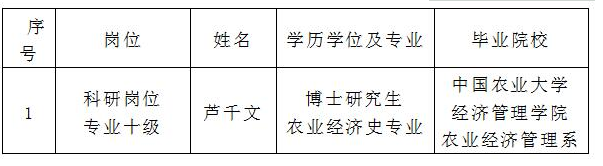 